Datalijst cbs Koning Willem-AlexanderSchooljaar 2023-2024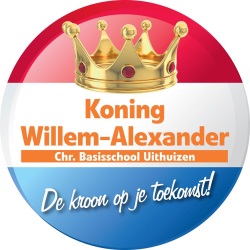 Inzet margetijdOm 8:15 uur starten de lestijden. Graag iedereen startklaar in de klas!Uw zoon of dochter gaat van 8:15 uur tot 14:00 uur naar school.
Vergeleken met andere scholen gaan de kinderen wekelijks dus 1 uur en 15 minuten meer naar school. Op jaarbasis zijn dit heel wat uren. Deze worden gecompenseerd in vrije middagen.Uw kind is dit schooljaarnaast de gewone ingeplande vakantiesmargedagen en compensatiemiddagen vrij. Deze zijn verspreid over het schooljaar.In februari na de M Cito’s staan er meerdere gepland.Compensatiemiddag of vrije middag.
Uw kind is dan om 11:45 uur vrij en luncht thuis.

We kiezen voor zoveel mogelijk op de vrijdag, omdat dit aan het einde van de week is. Voor de onderwijsprogramma’s komt dat goed uit.
Op onze school werken de meeste leerkrachten 4 of 5 dagen. Deze mensen werken allemaal op de vrijdag. De MR geeft als advies om zoveel mogelijk rond het weekend de vrije momenten te geven en bij voorkeur de vrijdag.Toen de school een aantal jaar geleden overging naar het 5 gelijke dagen model hebben ouders/verzorgers de huidige schooltijd gekozen.De formatie is erop afgestemd (lees werktijdsfactoren van leerkrachten) en ouders/verzorgers hebben hun werk erop aangepast. Als uw kind aangemeld wordt op deze school dan zijn dit de tijden.

Voordeel:
Kinderen zijn af en toe lekker een dag of dagdeel vrij.Voordeel:
Men kan een lang weekend weg boeken en is niet aan de verplichte vakanties en vrije dagen gebonden. Verlof mag niet voor lange weekenden weg gegeven worden, tenzij dit valt onder de voorwaarden geoorloofd verlof. (zie Schoolgids)

Voordeel:
We zijn de eerste school die op tijd start. (i.v.m. verkeersdrukte (veiligheid) en wegrijdtijd bij de school)
VoordeelLeerkrachten hebben hun werkdrukgelden die ze per persoon van de overheid krijgen in de formatie gestopt en willen zo min mogelijk invalleerkrachten voor hun groep. Ze willen niet uitgeroosterd worden.  De leerlingen profiteren van deze keuze en het maakt dat een leerkrachtondersteuner werkzaam is op de school en de Intern begeleider Anja Meems is ook een dag extra in de dag op school.

Voordeel
De werkdrukmiddelen gaan niet naar een invalleerkracht die de groep af en toe overneemt zodat de eigen leerkracht kan werken aan Zicht op Ontwikkeling en begeleiding en andere onderwijskundige taken. De leerkracht is hun vaste gezicht.
Voordeel
De leerkrachten geven aan dat ze zo goed de kwaliteit kunnen leveren en met elkaar samen kunnen werken en bouwen aan goed onderwijs. Ze voelen hierin ruimte. Onze school heeft goede eindresultaten. Daar werken we met elkaar 8 jaar aan.

Uw kind maakt door de start om 8:15 uur meer onderwijsklokuren dan het hoeft te maken. (verplichte onderwijstijd) De leerkrachten geven meer uren les.
Dit vraagt om compensatie.
We compenseren daarom de leerlingen en de leerkrachten. Uw zoon of dochter mag om 8:00 uur de school binnen gaan. 

Wat gebeurt er op de school als uw kind vrij is.
-Er wordt gewerkt aan onderwijskundige zaken
 t.b.v. schoolontwikkeling. Dit is teambreed of in werkgroepen.-De leerkrachten bereiden lessen/thema’s voor.-De leerkrachten werken aan Zicht op ontwikkeling en begeleiding, zodat leerlingen krijgen wat goed voor hen is.
-Leerkrachten hebben daarnaast ook zelf beschikking over bepaalde dagen/middagen hoe ze deze invullen. (Vrije keuze)
Belangrijk:
De school mag naast de vakanties,  7 dagen volgens de wet vrij geven tenzij er situatie zijn waarop de directie anders moet besluiten.
De school mag middagen vrij geven, daar zit geen limiet aan.
Na 8 jaar basisschool moeten de verplichte klokuren onderwijs zijn gegeven.
Deze haalt onze school ruimschoots.DatumActiviteitMaandag 4 septemberEerste schooldag
We starten het schooljaar met een gezellig ontbijt in de klas. De kinderen mogen zelf een lekker ontbijtje meenemen.
Start gouden weken/PBS We starten op onze school vanaf dag 1 met groepsvorming. Een fijne klas zijn met elkaar, dat is waar we voor gaan. Elk schooljaar weer!Rapport in leveren Voor vrijdag 8 septemberWeek 37 en week 38We willen na schooltijd in week 37 graag elke ouder/verzorger ontmoeten. Het liefst met uw kind. Dit zal na schooltijd zijn. Waarom? We kunnen elkaar weer vrij ontmoeten. Hoe goed is dat om dat te doen. U ziet wie de leerkrachten zijn van uw kind en wij zien u. Uw kind merkt dat ouders en school hem/haar de moeite waard vinden. Via Social Schools zijn er intekenlijsten.
Het is voor ons van groot belang u met uw kind te ontmoeten.
Wilt u de leerkracht alleen spreken, omdat uw kind bijvoorbeeld iets niet moet horen. Maak gerust met de leerkracht daar een aparte afspraak voor.

Belangrijk! (Kleuters mogen mee, laten we aan u over)Week 38 
Vrijdagmiddag 22 september om 11:45 uurCompensatie middag/vrije middag voor de kinderenOnderwijswerkplaats Uw kind is om 11:45 uur vrij.Week 39Donderdag 28 septemberWeek van Respect 
Ouderavond voor alle ouders/verzorgers van groep 1-8
Start 19:30 uur -21:00 uur
Vrijdag 6 oktober 2023
Margedag (hele dag)De leerlingen zijn de hele dag vrij.Het team volgt een teamscholing
Leader in me traject4 oktober – 15 oktoberKinderboekenweekThema “Bij mij thuis””16 oktober – 20 oktoberAfname begin groep 8 toets Vrijdagmiddag 20 oktober 2023 om 11:45 uurCompensatie middag/vrije middag voor de kinderenOnderwijswerkplaats Uw kind is om 11:45 uur vrij.23 t/m 27 oktober HerfstvakantieVoorlopig schooladviesOpen dagen 
Eind 2023 en begin 2024 kunt u met uw kind VO scholen bezoeken.
U ontvangt van de leerkracht van groep 8 met uw kind een voorlopig schooladvies.
Donderdag 9 november 2023Kom kijken in de klas. Leerlingen laten aan ouders/grootouders hun werken in de groep zien. 8:15-9:15 uur
-Snappet, weektaak, hun plek in de klas, thematisch werken etc.
We schenken een kopje lekkere koffie en thee en kinderen mogen hun school laten zien.
10 novemberSint-Maarten alle leerlingen maken lampion in de voorafgaande week (weken)Vrijdagmiddag 17 november zijn de leerlingen om 11:45 uur vrijCompensatie middag/vrije middag voor de kinderenOnderwijswerkplaats 
De leerlingen lunchen thuisDinsdag 5 december komt de Sint!Sinterklaasfeest
Vrijdag 15 december zijn de leerlingen om 11:45 uur vrijCompensatie middag/vrije middag voor de kinderenOnderwijswerkplaats 
De leerlingen lunchen thuisDonderdag 21 decemberKerstviering 
U hoort nog hoe dit ingevuld gaat wordenVrijdagmiddag 22 december zijn de leerlingen om 11:45 uur vrijCompensatie middag/vrije middag voor de kinderenDe leerlingen lunchen thuisMaandag 25 december t/m vrijdag 5 januari KerstvakantieWeek 3, 4 en 5CitotoetsenVrijdagmiddag 26 januari leerlingen zijn om 11:45 uur vrij
Compensatie middag/vrije middag voor de kinderenOnderwijswerkplaats Leerlingen eten thuisWoensdag 7 februariLijnbal groep 5/6 sporthal de MenckeDonderdag 8 februariPaascup voor groep 7 en 8 
Sport: nader te bepalen door vakdocent

Verandering: Tijdens de Paascup zal elk jaar een andere sport centraal staan. De vakdocent maakt deze keuze en leert tijdens de gymlessen de leerlingen een sport aan. Denk aan uni hockey, korfbal, handbal, voetbal of….Doorstroomtoets IEP voor groep 8Dinsdag 6 en woensdag 7 februari 2024IEP doorstroomtoetsVrijdag 9 februariMargedag analyseren van de Citotoetsen M serie
De leerlingen zijn de hele dag vrijDe leerlingen zijn de hele dag vrij.Vrijdag 16 februariDe leerlingen zijn vrij om 11:45 uurCompensatie middag/vrije middag voor de kinderenOnderwijswerkplaats De leerlingen eten thuis19 februari t/m 23 februariVoorjaarsvakantieWeek 7Rapport mee (op maandag)Week 9

Oudergesprekken met ouders en kind over rapport/ontwikkeling. (Kindgesprekken)
.

Uitnodigingen vanaf 14:30 uur 
Dinsdag 12 maart Sportdag groep 3 en 4 sporthal de Mencke15 maart 2023
Marge dag (hele dag leerlingen vrij)De leerlingen zijn de hele dag vrijdag
Het team volgt een teamscholingLeader in  me trajectMaandag 25 maart Regio NoordTheoretisch verkeersexamen groep 7 Donderdag  28 maartPaasviering en Paaslunch op schoolVrijdag 29 maartGoede Vrijdag (vrij)Maandag 1 aprilTweede Paasdag (vrij)Maandag 8 aprilDe schoolfotograaf ????Vrijdag 26 aprilCompensatie middag/vrije middag voor de kinderen 11:45 uurKoningspelen 29 april t/m 10 meiMeivakantieZondag 12 meiMoederdagVrijdag 17 mei
Margedag Nieuw Schooljaar in ‘t ZichtDe leerlingen zijn vrijMaandag 20 meiTweede PinksterdagVrijdag 14 juni Hele margedag analyseren De leerlingen zijn vrijWeek 22, 23, 24Cito toetsenZondag  16 juniVaderdagWoensdag 19 juniAtletiek dag voor groep 5-8Week 27Rapport mee Woensdag 10  juliWoensdagmiddag vanaf 14:30 uur 15 minuten gesprekken op verzoek van ouders
(Er wordt geen avond aangeboden)Persoonlijk contactOuders die de leerkracht zelf wil spreken ontvangen van de leerkracht een uitnodiging.Donderdag 11 juliKijken in de nieuwe groep
Na de ochtend pauzeMaandag 15 juliAfsluiting en feestje voor groep 8Donderdag 18 juliMeester - en JuffendagDe leerkrachten vieren met de leerlingen hun verjaardag.Het wordt een spetterend slotfeest.Vrijdag 19 juliAlle leerlingen zijn deze dag vrij en hun zomervakantie begint.Het team ruimt de school op met elkaar.Maandag 22 juli t/m 1 septemberZomervakantie